²²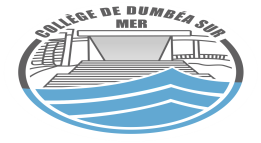 Semaine  12 : Lundi 14  au Vendredi 18 Mai 2018La principale			la gestionnaire 		l’infirmière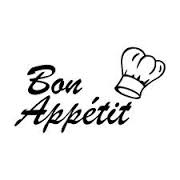 LUNDI 14Salade de carotte ouSalade Concombre Hachi Parmentier Fruit MARDI 15Salade espagnole Paella poulet Gâteaux basqueBiscuit roulé  MERCREDI 16Friand  Lentille garnie Assortiment dessert JEUDI 17Salade composée Saute de veau Purée  ouGratin de chou-fleur Flan caramel VENDREDI 18Crudité Spaghetti bolognaisePetit pot de glace 